                                    CIRCOSCRIZIONE SPECIALE PIEMONTEe VALLE D’AOSTAMARIA AUSILIATRICE – TORINO“Per il salesiano la morte è illuminata dalla speranza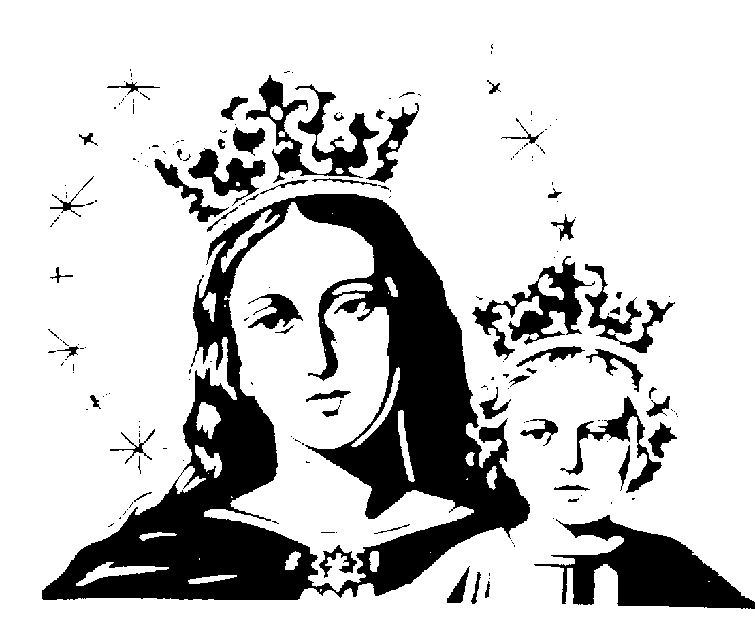 di entrare nella gioia del suo Signore”  (Cost. Salesiane 54,2)Torino, 08 luglio 2023Oggi il Signore della Vita ha accolto nel suo abbraccio di pace il nostro Confratello SacerdoteDon Vittorio TORRESINdi anni 92 di età, 74 di vita religiosa e 64 di sacerdozio(* Villa del Conte (PD) 17/03/1931 - †  Torino (TO) 08/07/2023)ne danno l’annuncio il Signor Ispettore,  le Comunità di Torino Andrea Beltrami e di Torino Rebaudengo           Gli incontri di suffragio sono:Il Santo Rosario: martedì 11 luglio 2023, ore 20,45 nella Parrocchia San Giuseppe Lavoratore, c.so Vercelli 206, TorinoIl Funerale: mercoledì 12 luglio 2023, ore 09.30  nella Parrocchia San Giuseppe Lavoratore, c.so Vercelli 206, TorinoLa sua salma sarà tumulata nel Cimitero Monumentale di Torino, nella tomba dei Salesiani. Si ricordano  le disposizioni di Reg. 76 § 1.Facciamo fraterna memoria del carissimo don Vittorio nell’Eucaristia e nella preghiera comunitaria, secondo quanto suggeriscono le Costituzioni. Sac. Leonardo ManciniIspettore